ՈՐՈՇՈՒՄ N 116-Ա05 ԴԵԿՏԵՄԲԵՐԻ 2019թ.ՀԱՄԱՅՆՔԻ ՍԵՓԱԿԱՆՈՒԹՅՈՒՆ ՀԱՆԴԻՍԱՑՈՂ ԳՈՒՅՔԸ՝ ԿԱՊԱՆ ՔԱՂԱՔԻ ՇԱՀՈՒՄՅԱՆ ՓՈՂՈՑԻ ԹԻՎ 29/40 ՀԱՍՑԵՈՒՄ ԳՏՆՎՈՂ  7.0  ՔԱՌ.Մ  ՈՉ ԲՆԱԿԵԼԻ ՏԱՐԱԾՔԸ ՀՐԱՊԱՐԱԿԱՅԻՆ ՍԱԿԱՐԿՈՒԹՅՈՒՆՆԵՐՈՎ ՕՏԱՐԵԼՈՒ ՄԱՍԻՆՂեկավարվելով «Տեղական ինքնակառավարման մասին» Հայաստանի Հանրապետության օրենքի 18-րդ հոդվածի 1-ին մասի 21)-րդ կետով,  հաշվի առնելով անշարժ գույքի գնահատման 13.11.2019թ. N29 հաշվետվությունը և համայնքի ղեկավարի առաջարկությունը,  համայնքի ավագանին ո ր ո շ ու մ  է.1. Համայնքի սեփականություն հանդիսացող գույքը՝ Կապան քաղաքի Շահումյան փողոցի թիվ 29/40 հասցեում գտնվող 7.0 քառ.մ մակերեսով ոչ բնակելի տարածքը /անշարժ գույքի նկատմամբ իրավունքների պետական գրանցման վկայական   N 31102019-09-0039/ օտարել հրապարակային սակարկություններով՝ մեկնարկային գին սահմանելով 350000  /երեք հարյուր հիսուն հազար/ դրամ:2. Համայնքի ղեկավարին՝ սույն որոշումից բխող գործառույթներն իրականացնել օրենսդրությամբ սահմանված կարգով:Կողմ( 8 )`ԱՆՏՈՆՅԱՆ ԱՐԵՆ                                        ԴԱՎԹՅԱՆ ՇԱՆԹԱՍՐՅԱՆ ՎԱՉԵ                                              ՀԱՐՈՒԹՅՈՒՆՅԱՆ ԿԱՄՈԳՐԻԳՈՐՅԱՆ ՎԻԼԵՆ                                   ՀԱՐՈՒԹՅՈՒՆՅԱՆ ՀԱՅԿԴԱՎԹՅԱՆ ՆԱՐԵԿ 			  	   ՄԱՐՏԻՐՈՍՅԱՆ ԿԱՐԵՆ                                                          Դեմ ( 0 )Ձեռնպահ ( 0 )                   ՀԱՄԱՅՆՔԻ ՂԵԿԱՎԱՐ   		         ԳԵՎՈՐԳ ՓԱՐՍՅԱՆ2019թ. դեկտեմբերի 05ք. Կապան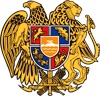 ՀԱՅԱՍՏԱՆԻ ՀԱՆՐԱՊԵՏՈՒԹՅՈՒՆ
ՍՅՈՒՆԻՔԻ ՄԱՐԶ
ԿԱՊԱՆ  ՀԱՄԱՅՆՔԻ  ԱՎԱԳԱՆԻ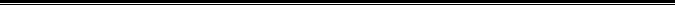 